Questionnaire d’établissement d’une offre pour une communauté de planificateurs (communauté d’ingénieurs / consortium) et/ou police séparée liée à un projet selon les CGA du contrat-cadre de la Fondation suisse.ingInformations relatives au projetNom du projet:Brève description du projet: Représenté par:Veuillez joindre à la présente annonce les documents suivants (ceux-ci seront traités de manière confidentielle):Documents d‘offre
si disponibles:Rapport technique, description du projetContrat d’entreprise, contrat de conseil, mandatContrat d‘utilisationPlans, organigrammes, photosRapport géologiqueGenre d’activité:Planification dans les phases RPH SIA (102, 103, 108):Début de la planification / du conseil (jj/mm/aaaa):	Début des travaux (jj/mm/aaaa):Réception définitive de l’ouvrage / Fin du conseil (jj/mm/aaaa):Nom du mandant et du maître de l’ouvrage:Ce projet fait-il partie d’un projet global (p. ex. Tour Roche)?	   oui            nonSi oui, lequel?À combien les coûts d’ouvrage déterminant le temps nécessaire s’élèvent-ils (si connus)?2.	Bureaux d’ingénieurs / d’architectes participant au projet
Nom et adresse - 1(p. ex. ingénieurs civils, ingénieurs électriciens)Part d’honoraires en CHF (sans TVA et sans honoraires des sous-mandataires)Nom et adresse - 2(p. ex. ingénieurs civils, ingénieurs électriciens)Part d’honoraires en CHF (sans TVA et sans honoraires des sous-mandataires)Nom et adresse - 3(p. ex. ingénieurs civils, ingénieurs électriciens)Part d’honoraires en CHF (sans TVA et sans honoraires des sous-mandataires)Nom et adresse - 4(p. ex. ingénieurs civils, ingénieurs électriciens)Part d’honoraires en CHF (sans TVA et sans honoraires des sous-mandataires)Nom et adresse - 5(p. ex. ingénieurs civils, ingénieurs électriciens)Part d’honoraires en CHF (sans TVA et sans honoraires des sous-mandataires)3. 	Sous-mandataires/Sous-planificateursDes sous-mandataires (sous-planificateurs) participent-ils au projet?		   oui            nonSi des sous-mandataires (sous-planificateurs) participent au projet, dans quelle mesure voulez-vous les assurer?  Les sous-mandataires (sous-planificateurs) doivent faire partie du cercle des assurés:Nom et adresse - 1(p. ex. ingénieurs civils, ingénieurs électriciens)Part d’honoraires en CHF (sans TVA)Nom et adresse - 2(p. ex. ingénieurs civils, ingénieurs électriciens)Part d’honoraires en CHF (sans TVA)Nom et adresse - 3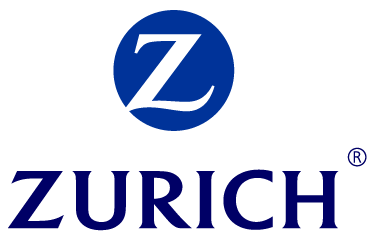 (p. ex. ingénieurs civils, ingénieurs électriciens)Part d’honoraires en CHF (sans TVA)Nom et adresse - 4(p. ex. ingénieurs civils, ingénieurs électriciens)Part d’honoraires en CHF (sans TVA)  Les sous-mandataires (sous-planificateurs) ne doivent pas faire partie du cercle des assurés. Environ ___________ % (projection) des prestations contractuelles seront effectuées par des sous-mandataires.Veuillez indiquer ci-dessous les sommes d’honoraires des sous-mandataires dans la catégorie respective: Honoraires catégorie 1 «Ingénieurs civils»Honoraires catégorie 2.1 «Ingénieurs en chauffage, ventilation et climatisation»Honoraires catégorie 2.2 «Ingénieurs sanitaires»Honoraires catégorie 2.3 «Ingénieurs électriciens»Honoraires catégorie 2.4 «Tâches spéciales»Honoraires catégorie 3 «Géologues»Honoraires catégorie 4 «Géomètres officiels duregistre foncier»Honoraires catégorie 5 «Architectes»Informations relatives à l‘assuranceCouvertures optionnellesVente d’ouvrages et d’installations qui sont construits pour propre compte selon l’art. 8	   oui           nonProjets en relation avec l‘amiante	   oui           nonD’autres couvertures complémentaires sont possibles après concertation avec la Zurich Compagnie d’Assurances SA.Lieu, date et signatureLa personne soussignée déclare avoir répondu en toute conscience aux questions du présent document. Elle confirme également l’exactitude des faits qu’il contient. Elle s’engage à annoncer à la Zurich Compagnie d’Assurances SA tout changement intervenant avant le début de la couverture d’assurance définitive. Elle demeure liée à cette proposition pendant 14 jours.Lieu et date	SignatureVeuillez envoyer le présent questionnaire à l’adresse suivante:SRB Assekuranz Broker AGSecrétariat de la Fondation suisse.ingMme Heidi SpinnerLuggwegstrasse 98048 ZurichTéléphone: +41 44 497 87 80Courriel: heidi.spinner@srb.chPublication des rémunérations conformément à l’art. 45b LSA:la Fondation suisse.ing encaisse les primes sur mandat de la Zurich Compagnie d’Assurances SA. La prime comprend une part afférente aux frais d’administration de 5 % ainsi qu’une commission de courtage de 15 %, laquelle est versée à la Fondation suisse.ing par la société SRB Assekuranz Broker AG. La part afférente aux frais d’administration et la commission de courtage permettent à la Fondation suisse.ing de financer ses activités, notamment le suivi administratif entre le preneur d’assurance / l’assuré d’une part et la Zurich Compagnie d’Assurances SA d’autre part, y compris la réception de l’avis de sinistre. La Fondation suisse.ing finance également d’autres prestations, telle la première consultation juridique gratuite pour les bureaux assurés quant aux questions de responsabilité. Elle indemnise SRB Assekuranz Broker AG sur une base horaire pour son activité d’intermédiaire d’assurance et de secrétariat. Le tarif horaire dépend de la nature de la prestation fournie et se situe entre CHF 107/heure et CHF 243/heure.Mandat de SRB Assekuranz Broker AGLa communauté d’ingénieurs / Le consortium ___________________________________________donne le mandat et la procuration à SRB Assekuranz Broker AG avec siège à Zurich et à Vaduz pour l’évaluation, le placement et la gestion de la police de projet sur la base du présent questionnaire. Pour ce qui concerne les rémunérations, il convient de se référer à la publication ci-avant.Lieu et date	SignatureConseil uniquement / Consultancy   oui            nonCommunauté de planificateurs (communauté d’ingénieurs / consortium)   oui            nonActivité de planificateur général   oui            nonActivité d’entrepreneur total   oui            nonAutres:   oui            non11 - Énoncé des besoins, approche méthodologique   oui            non21 - Définition de l’objet / du projet de construction, étude de faisabilité   oui            non22 - Procédure de choix de mandataires   oui            non31 - Avant-projet   oui            non32 - Projet de l‘ouvrage   oui            non33 - Procédure de demande d‘autorisation   oui            non41 - Appel d’offres, comparaisons des offres, propositions d‘adjudication   oui            non51 - Projet d‘exécution   oui            non52 - Exécution de l’ouvrage (direction générale du projet)   oui            non53 - Mise en service, achèvement   oui            non61 - Exploitation   oui            non62 - Surveillance / Maintenance/Maintien en état   oui            nonCHF Destinataire suisse.ing        oui            nonDestinataire suisse.ing*        oui            nonDestinataire suisse.ing*        oui            nonDestinataire suisse.ing*        oui            nonDestinataire suisse.ing*        oui            nonDestinataire suisse.ing*        oui            nonDestinataire suisse.ing*        oui            nonDestinataire suisse.ing*        oui            nonDestinataire suisse.ing*        oui            nonA)Somme d’assurance souhaitée:- Lésions corporelles et dégâts matériels   1x par projet
   2x par projet ou individuellement   1x par projet
   2x par projet- Dommages aux ouvrages/installations et dommages économiques purs   1x par projet   2x par projetou individuellement   1x par projet   2x par projetB)Franchise souhaitée:- Dégâts matérielsCHF10‘000- Dégâts matériels, individuellementCHF- Lésions corporellesCHF0- Dommages aux ouvrages/installations et dommages économiques pursVariante A:CHF10‘000plus 25 % du reste du dommage, au maximum toutefois CHF 60‘000Variante B:CHF15‘000plus 25 % du reste du dommage, au maximum toutefois CHF 60‘000Variante C:CHF60’000fixeVariante D:CHF100‘000fixeVariante E:CHF250‘000fixeVariante F:CHF500‘000fixeVariante G:CHF individuellement